* עבודת חקר – כתה ז2המטרה: עיבוד הנתונים שאספתם במכון וייצמן.שאלת החקר:__________________________________________________תאריך: 25/5/2011שמות חברי הקבוצה:מהלך הניסוי: תארו את כל שלבי הניסוי שביצעתם1.2.3.מדידות ראשונות:את המדידות הראשונות נארגן בטבלה בגליון אקסל:פיתחו גליון אקסל (לחצו על Microsoft Excel )ייפתח גליון כזה: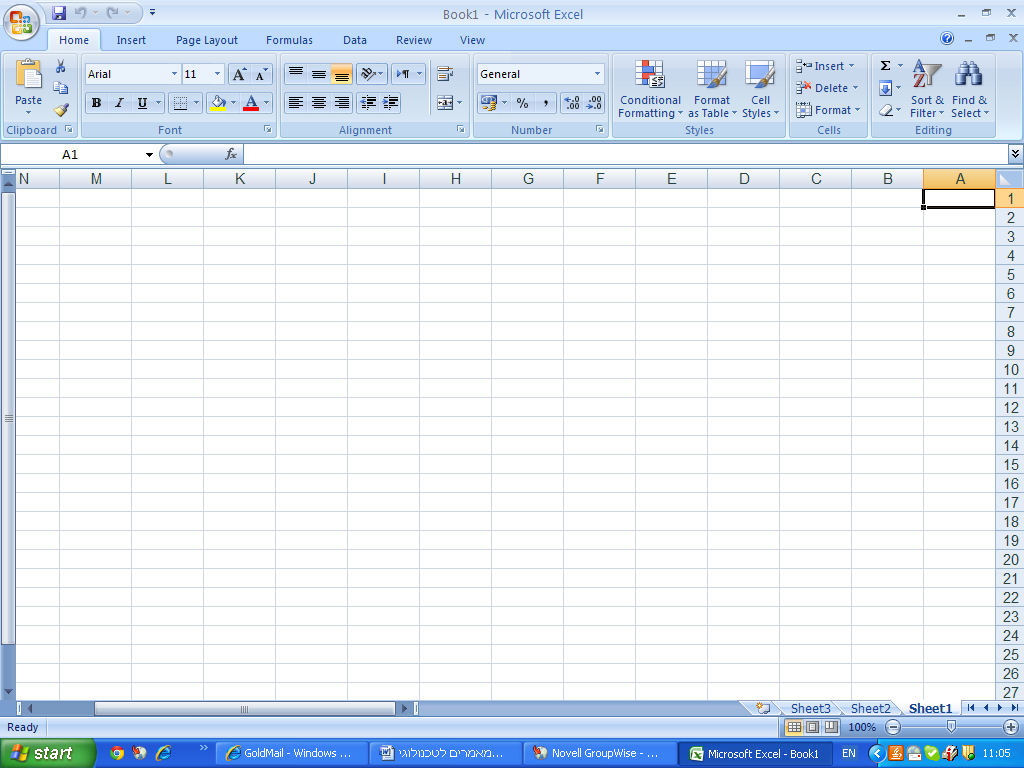 שמרו את הגליון תחת שם "עבודת חקר" אצלכם במחשב.בשורה 1 הקלידו את כותרות העמודות בטבלה. לדוגמה:אם הטבלה שלי נראית כך:אז בגליון אקסל אקליד זאת כך: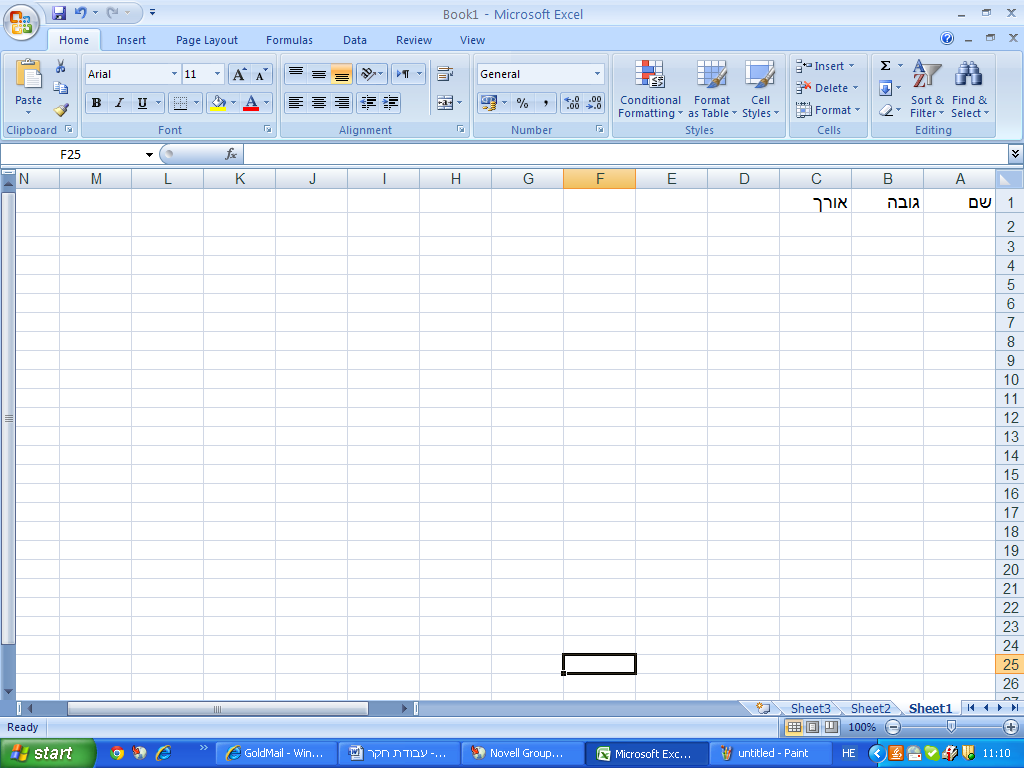 מלאו את הטבלה על פי הנתונים שיש לכם.העתיקו לכאן את הטבלה שקיבלתם:בשלב הבא תוכלו לקבל- בקלות- ייצוג גרפי של הנתונים.לדוגמה:אם ארצה לייצג את הגובה הממוצע של הצמחים באדניות השונות אבצע את הפעולות הבאות: הטבלה נראית כך: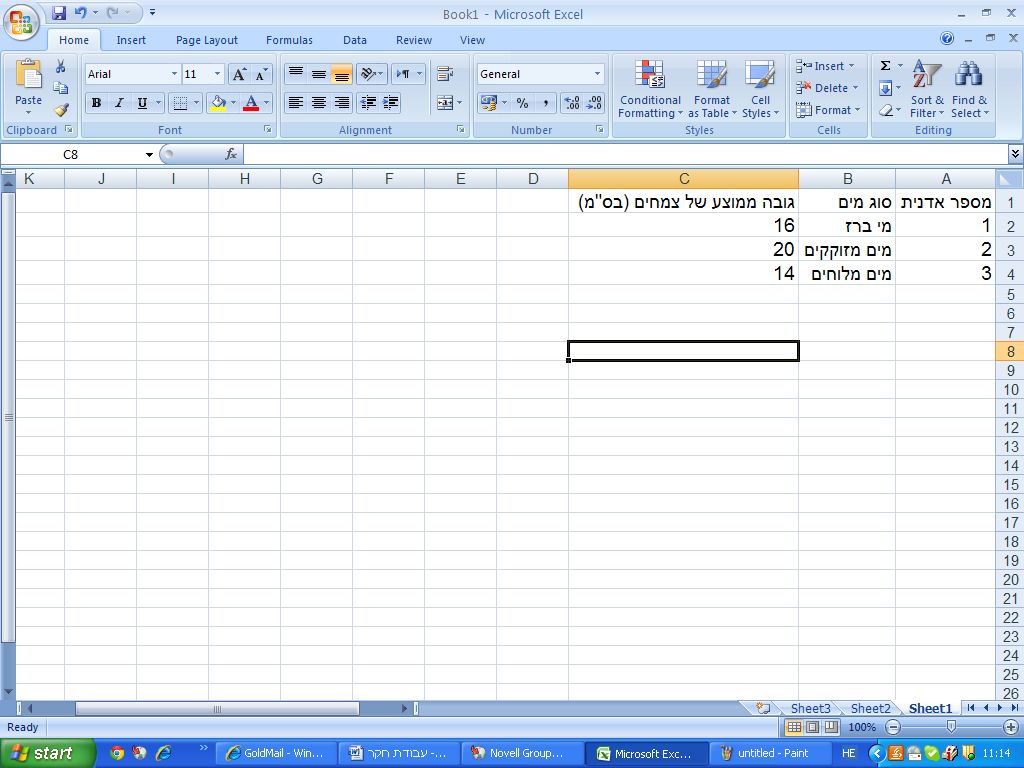 שלבי הכנת ייצוג גרפי:על ידי לחיצה על העכבר, סמנו את האיזור בטבלה שתרצו לייצג: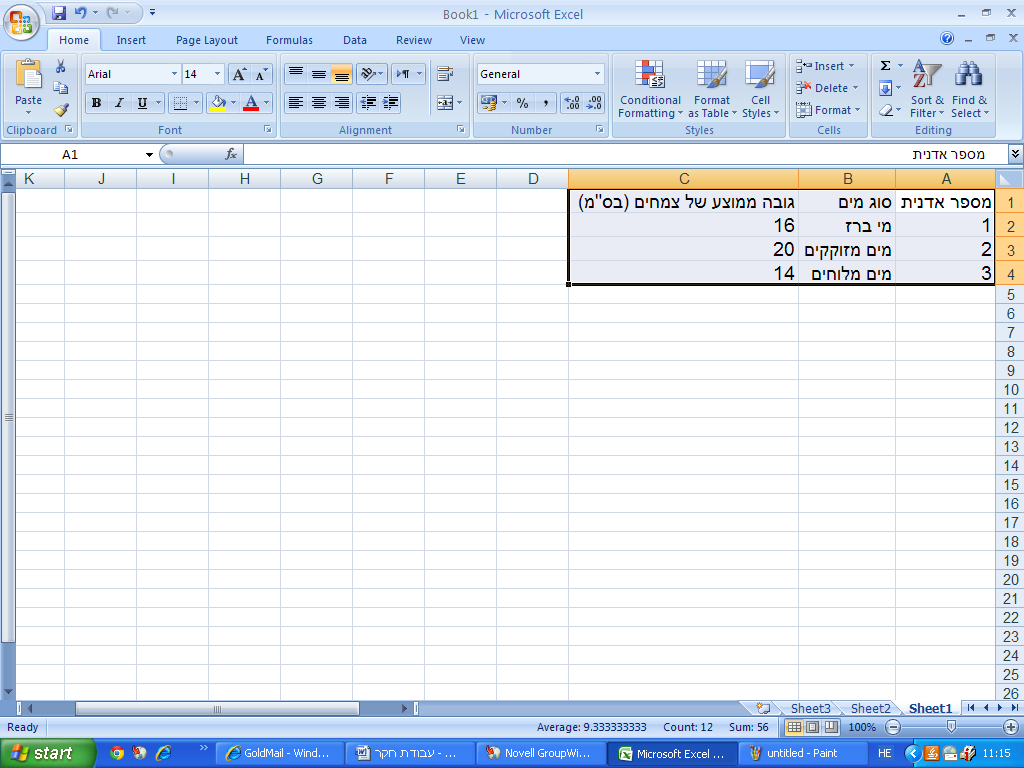 לחצו על תגית "הוסף"ייפתח חלון כזה: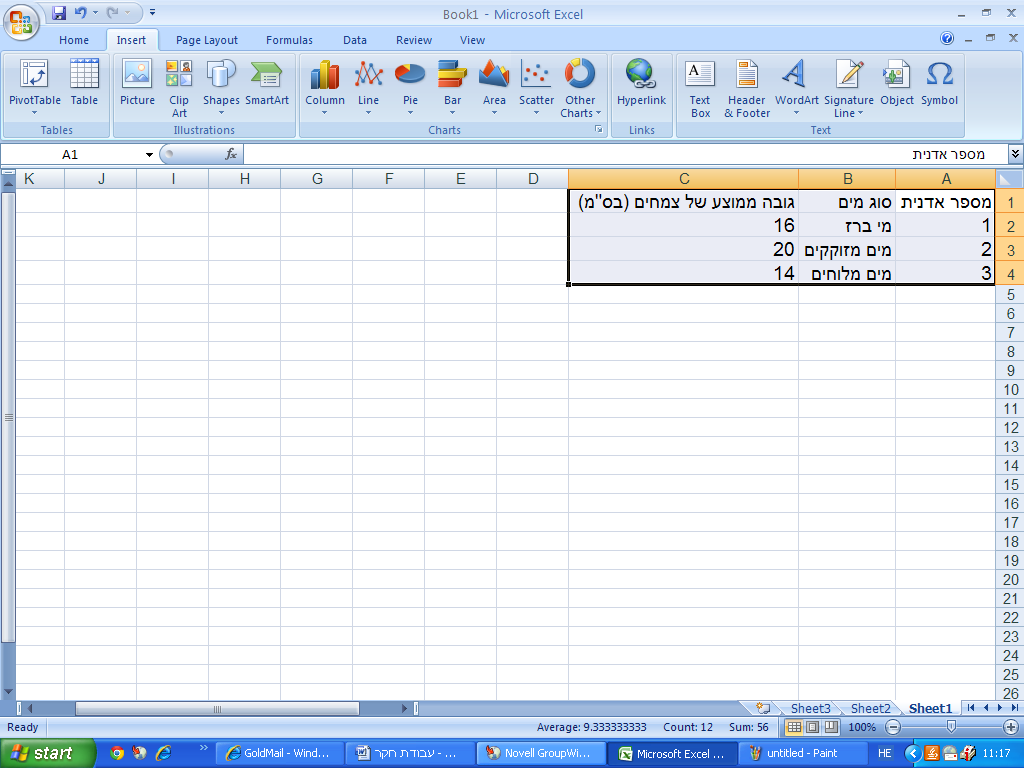 לחצו על סוג הגרף המתאים (במקרה שלנו- נבחר בגרף עמודות)אתם תקבלו גרף- בידקו שהגרף אכן מתאים. אם לא- ניתן לשנות את סוג הגרף.העתיקו לכאן את הגרפים שקיבלתם:שאלות:מדוע בחרתם לייצג את המידע בגרף זה?האם ניתן לייצג את אותו מידע על ידי גרף מסוג שונה?הכינו ייצוג גרפי אחר לנתנוים שהצגתם. באיזה גרף עדיף לייצג את המידע? מדוע?המשך המחקר:מה היה השלב הבא במחקר שערכתם?מהם התוצאות שאתם מצפים לקבל?שםגובהאורך